Na temelju članka 7. Pravilnika o provođenju postupaka jednostavne nabave („Zelinske novine“, br. 05/23), stručno povjerenstvo iz Odluke o početku jednostavne nabave 406-02/23-01/23, URBROJ: 238-30-02/28-23-2 od 21.06.2023. godine utvrđuje te upućujePOZIV ZA DOSTAVU PONUDAza uslugu izrade strategije zelene urbane obnove Grada Svetog Ivana Zelineu okviru projekta „Strategija zelene urbane obnove Grada Svetog Ivana Zeline“, referentni broj: NPOO.C6.1.R5.01.0015PODACI O NARUČITELJUGrad Sveti Ivan Zelina Trg A. Starčevića 12, 10380 Sv. Ivan ZelinaOIB: 49654336134tel.: 385 (01) 2019-200, fax.: 385 (01) 2019-202internetska adresa: www.zelina.hre-mail: grad@zelina.hrOSOBA ILI SLUŽBA ZADUŽENA ZA KONTAKTGrad Sveti Ivan Zelina, Trg A. Starčevića 12, 10380 Sv. Ivan Zelina, tel.: 385 (01) 2019-210, fax.: 385 (01) 2019-202, Christina Gorički Horvat, mag.oec. ili e-mail: christina.horvat@zelina.hrPROCIJENJENA VRIJEDNOST NABAVE:Procijenjena vrijednost nabave iznosi 26.332,21 eura(bez PDV-a).EVIDENCIJSKI BROJ NABAVE: EV-76/1-23OPIS PREDMETA NABAVEPredmet nabave je usluga izrade strategije zelene urbane obnove Grada Svetog Ivana Zeline, odnosno izrada strateške podloge od značaja za jedinicu lokalne samouprave, sveobuhvatnog planskog dokumenta koji se odnosi na ostvarenje ciljeva razvoja zelene infrastrukture, integraciju NBS rješenja (eng. Nature Based Solutions ), unaprjeđenje kružnog gospodarenja prostorom i zgradama, ostvarenje ciljeva energetske učinkovitosti, prilagodbe klimatskim promjenama i jačanje otpornosti na rizike.Odabrani ponuditelj, odnosno ugovoreni izrađivač je dužan izraditi predmetnu strategiju prema uputama i smjernicama Naručitelja te u skladu sa svim obaveznim i opcionalnim sadržajem navedenim u dokumentu: Aneks 1. Smjernice za izradu Strategija zelene urbane obnove koji je prilog ovom Pozivu te čini njegov sastavni dio (dalje u tekstu: smjernice). Detaljan opis predmeta nabave nalazi se u projektnom zadatku koji je prilog ovom Pozivu za dostavu ponuda i čini njegov sastavni dio.KOLIČINA PREDMETA NABAVEKoličina predmeta nabave navedena je u obrascu troškovnika koji je sastavni dio ovog Poziva za dostavu ponuda. Ponuditelji moraju ponuditi cjelokupni predmet nabave. Nuđenje dijelova predmeta nabave nije dozvoljeno.Po dobivanju pisane suglasnosti Naručitelja, odabrani Ponuditelj dužan je ispravnu i ovjerenu (potpisom i pečatom) Strategiju zelene urbane obnove Grada Svetog Ivana Zeline isporučiti u 3 (tri) primjerka uvezana tvrdim uvezom te u digitalnom obliku (WORD dokument otvoren za uređivanje i PDF file sa skeniranim ili digitalnim potpisima) na CD-u/USB.TROŠKOVNIK Troškovnik se nalazi u prilogu ovog Poziva za dostavu ponuda te čini njegov sastavni dio.Troškovnik je potrebno ispuniti po svim stavkama, potpisati od strane ovlaštene osobe ponuditelja i ovjeriti pečatom.Ponuditelj je dužan za svaku stavku Troškovnika ispuniti jediničnu cijenu stavke (po jedinici mjere) i ukupnu cijenu stavke. Cijena ponude izražava se u eurima bez PDV-a. TEHNIČKA SPECIFIKACIJA PREDMETA NABAVEStrategiju zelene urbane obnove Grada Svetog Ivana Zeline potrebno je izraditi prema pravilima struke i u skladu sa važećom zakonskom regulativom kao i Projektnim zadatkom i smjernicama koji čine sastavni dio ovog Poziva. Dokument mora biti pogodan za ispis na A4 ili A3 formatu papira, te grafički uređen na način pogodan za čitanje a prema prethodnom dogovoru s Naručiteljem. Kartografski prikazi trebaju biti jasni i na odgovarajućim podlogama s obzirom na prostorni obuhvat pojedinog prikaza sukladno stručnim pravilima te s prikazom grafičkog mjerila i orijentirani u smjeru sjevera.MJESTO PRUŽANJA USLUGEGrad Sveti Ivan Zelina, Trg Ante Starčevića 12, Sveti Ivan Zelina i poslovni prostori odabranog ponuditelja.ROK POČETKA I ZAVRŠETKA USLUGEPočetak pružanja usluge je odmah nakon potpisa ugovora.Rok za izvršenje usluge je 60 dana od dana potpisa ugovora.Usluga će se smatrati izvršenom nakon prihvaćanja izvješća o potpunoj realizaciji ugovora od strane odgovorne osobe Naručitelja i dostave istog odabranom Ponuditelju.OSNOVE ZA ISKLJUČENJE GOSPODARSKOG SUBJEKTA11.1. Neplaćanje dospjelih poreznih obveza i obveza za mirovinsko i zdravstveno osiguranjeNaručitelj će isključiti gospodarski subjekt iz postupka ako nije ispunio obvezu plaćanja dospjelih poreznih obveza i obveza za mirovinsko i zdravstveno osiguranje:a) u Republici Hrvatskoj, ako gospodarski subjekt ima poslovni nastan u Republici Hrvatskoj,ilib) u Republici Hrvatskoj ili u državi poslovnog nastana gospodarskog subjekta, ako gospodarski subjekt nema poslovni nastan u Republici Hrvatskoj.Javni naručitelj neće isključiti gospodarskog subjekta iz postupka nabave ako mu sukladno posebnom propisu plaćanje obveza nije dopušteno ili mu je odobrena odgoda plaćanja.Za potrebe dokazivanja okolnosti iz točke 11.1. gospodarski subjekt dužan je u ponudi dostaviti:Potvrdu porezne uprave ili drugog nadležnog tijela u državi poslovnog nastana gospodarskog subjekta kojom se dokazuje da ne postoje osnove za isključenje iz točke 11.1. ovog Poziva za dostavu ponuda.Ako se u državi poslovnog nastana gospodarskog subjekta, odnosno državi čiji je osoba državljanin ne izdaju dokumenti iz podtočke 1. i 2. ovog Poziva za dostavu ponuda ili ako ne obuhvaćaju sve okolnosti iz članka 252. stavka 1. ZJN-a i točke  11.1. ovog Poziva za dostavu ponuda, oni mogu biti zamijenjeni izjavom pod prisegom ili, ako izjava pod prisegom prema pravu dotične države ne postoji, izjavom davatelja s ovjerenim potpisom kod nadležne sudske ili upravne vlasti, javnog bilježnika ili strukovnog ili trgovinskog tijela u državi poslovnog nastana gospodarskog subjekta, odnosno državi čiji je osoba državljanin. Okolnosti iz točke 11.1. moraju dokazati svi gospodarski subjekti u ponudi.Dokumenti kojima se dokazuju okolnosti iz točke 11.1. ne smije biti stariji od dana objave Poziva za dostavu ponude.UVJETI PRAVNE I POSLOVNE SPOSOBNOSTI 12.1. Sposobnost za obavljanje profesionalne djelatnostiGospodarski subjekt mora dokazati upis u sudski, obrtni, strukovni ili drugi odgovarajući registar u državi njegova poslovnog nastana.Za potrebe utvrđivanja okolnosti iz točke 12.1. gospodarski subjekt treba kao dokaz u ponudi dostaviti izvadak iz sudskog, obrtnog, strukovnog ili drugog odgovarajućeg registra koji se vodi u državi članici njegova poslovnog nastana, koji ne smije biti stariji od dana objave Poziva za dostavu ponude.Okolnosti iz točke 12.1. moraju dokazati svi gospodarski subjekti u ponudi.UVJETI TEHNIČKE I STRUČNE SPOSOBNOSTI13.1. Popis glavnih usluga pruženih u godini u kojoj je započeo postupak nabave i tijekom tri godine koje prethode toj godiniGospodarski subjekt mora u postupku nabave dokazati da je u godini u kojoj je započeo postupak  nabave (2023) i tijekom tri godine koje prethode toj godini pružio usluge iste ili slične predmetu nabave. Traženi uvjet gospodarski subjekt može dokazati s najviše dvije (2) pružene usluge čiji je zbrojeni iznos (bez PDV-a) najmanje u visini procijenjene vrijednosti ove nabave, a čija je vrijednost minimalno u visini procijenjene vrijednosti nabave odnosno 26.332,21 eura (bez PDV-a).Traženi uvjet gospodarski subjekt može dokazati s najviše dvije (2) pružene usluge čiji je zbrojeni iznos (bez PDV-a) najmanje u visini procijenjene vrijednosti nabave (26.332,21 eura (bez PDV-a)).Za potrebe utvrđivanja okolnosti iz točke 13.1. gospodarski subjekt treba kao dokaz u ponudi dostaviti popis glavnih usluga pruženih u godini u kojoj je započeo postupak nabave i tijekom tri godine koje prethode toj godini. Popis mora sadržavati vrijednost usluga, datum te naziv druge ugovorne strane.NAPOMENA:Svi dokazi i dokumenti traženi u točkama 11., 12. i 13. ovog Poziva mogu se dostaviti u neovjerenoj preslici. Neovjerom preslikom smatra se i neovjereni ispis elektroničke isprave. U slučaju postojanja sumnje u istinitost podataka navedenih u dokumentima, naručitelj može radi provjere istinitosti od ponuditelja zatražiti dostavu izvornika ili ovjerene preslike dokumenta ili se obratiti izdavatelju dokumenta  i/ili nadležnim tijelima.POSEBNE ODREDBE VIJEĆA EUROPSKE UNIJE U skladu s Uredbom Vijeća Europske unije (EU) 2022/576 od 08. travnja 2022. godine o izmjeni Uredbe (EU) br. 833/2014 o mjerama ograničavanja s obzirom na djelovanja Rusije kojima se destabilizira stanje u Ukrajini te Odlukom Vijeća Europske unije (ZVSP) 2022/578 od 08. travnja 2022. godine o izmjeni Odluke 2014/512/ZVSP o mjerama ograničavanja s obzirom na djelovanja Rusije kojima se destabilizira stanje u Ukrajini, zabranjuje se dodjela ugovora o javnoj nabavi koji su obuhvaćeni područjem primjene direktiva 2014/23/EU, 2014/24/EU, 2014/25/EU i 2009/81/EZ Europskog parlamenta i Vijeća, kao i članka 10. stavaka 1. i 3., stavka 6. točaka od (a) do (e) te stavaka 8., 9. i 10. i članaka 11., 12., 13. i 14. Direktive 2014/23/EU, članaka 7. i 8., članka 10. točaka od (b) do (f) te od (h) do (j) Direktive 2014/24/EU, članka 18., članka 21. točaka od (b) do (e) te od (g) do (i) i članaka 29. i 30. Direktive 2014/25/EU te članka 13. točaka od (a) do (d) i od (f) do (h) i točke (j) Direktive 2009/81/EZ, sljedećim osobama, subjektima ili tijelima, ili nastavak izvršavanja bilo kojeg takvog ugovora sa sljedećim osobama, subjektima ili tijelima: (a) ruski državljanin ili fizička ili pravna osoba, subjekt ili tijelo s poslovnim nastanom u Rusiji; (b) pravna osoba, subjekt ili tijelo u čijim vlasničkim pravima subjekt iz točke (a) ovog stavka ima izravno ili neizravno više od 50 % udjela; ili (c) fizička ili pravna osoba, subjekt ili tijelo koji djeluju za račun ili prema uputama subjekta iz točke (a) ili (b) uključujući, ako oni čine više od 10 % vrijednosti ugovora, podugovaratelje, dobavljače ili subjekte na čije se kapacitete oslanja u smislu direktiva 2014/23/EU, 2014/24/EU, 2014/25/EU i 2009/81/EZ. S obzirom na navedeno gospodarski subjekti su obvezni u PONUDI dostaviti: izvadak iz Registra stvarnih vlasnika RH, ako gospodarski subjekt ima poslovni nastan u Republici Hrvatskoj i/ilislužbeni dokument ili potvrdu koja se koristi za izvještavanje o stvarnim vlasnicima koja se koristi u državi poslovnog nastana gospodarskog subjekta, ako gospodarski subjekt nema poslovni nastan u Republici Hrvatskoj.Navedene dokaze dostavlja ponuditelj; svi članove zajednice ponuditelja (ako ponudu podnosi zajednica ponuditelja); podugovaratelj i/ili gospodarski subjekti na čiju se sposobnost oslanja ponuditelj ako oni čine više od 10 % vrijednosti ugovora.Svi dokazi i dokumenti traženi u ovoj točki mogu se dostaviti u neovjerenoj preslici. Neovjerom preslikom smatra se i neovjereni ispis elektroničke isprave.ODREDBE KOJE SE ODNOSE NA ZAJEDNICU GOSPODARSKIH SUBJEKATAViše gospodarskih subjekata može se udružiti i dostaviti zajedničku ponudu, neovisno o uređenju njihova međusobnog odnosa.Ponuda zajednice gospodarskih subjekata mora sadržavati podatke o svakom članu zajednice gospodarskih subjekata, kako je određeno u ponudbenom listu, uz obveznu naznaku člana zajednice gospodarskih subjekata koji je ovlašten za komunikaciju s Naručiteljem. U ponudi mora biti navedeno koji će dio ugovora (predmet, količina, vrijednost i postotni dio) izvršavati pojedini član Zajednice ponuditelja.Naručitelj zahtijeva od odabrane zajednice gospodarskih subjekata solidarnu odgovornost u izvršenju ugovora, no ne i određeni pravni oblik.OSLANJANJE NA SPOSOBNOST DRUGIH SUBJEKATAGospodarski subjekt može se u postupku nabave radi dokazivanja ispunjavanja tehničke i stručne sposobnosti iz točke 13. ovog Poziva za dostavu ponuda osloniti na sposobnost drugih subjekata, bez obzira na pravnu prirodu njihova međusobnog odnosa.Ako se gospodarski subjekt oslanja na sposobnost drugih subjekata, mora dokazati naručitelju da će imati na raspolaganju potrebne resurse za izvršenje ugovora, primjerice prihvaćanjem obveze drugih subjekata da će te resurse staviti na raspolaganje gospodarskom subjektu. Naručitelj će provjeriti ispunjavaju li drugi subjekti na čiju se sposobnost gospodarski subjekt oslanja relevantne kriterije za odabir gospodarskog subjekta (uvjete sposobnosti) te postoje li osnove za njihovo isključenje. Naručitelj će od gospodarskog subjekta zahtijevati da zamijeni subjekt na čiju se sposobnost oslonio radi dokazivanja kriterija za odabir ako, na temelju navedene provjere, utvrdi da kod tog subjekta postoje osnove za isključenje ili da ne udovoljava relevantnim kriterijima za odabir gospodarskog subjekta. U slučaju oslanjanja na sposobnost drugih subjekata, gospodarski subjekt je dužan u ponudi dostaviti dokaz u vidu potpisane i ovjerene Izjave o stavljanju resursa na raspolaganje ili Ugovor/sporazum o poslovnoj/tehničkoj suradnji iz kojega je vidljivo koji se resursi međusobno ustupaju. Izjava o stavljanju resursa na raspolaganje ili Ugovor/sporazum o poslovno/tehničkoj suradnji mora minimalno sadržavati: naziv i sjedište gospodarskog subjekta koji ustupa resurse te naziv i sjedište ponuditelja kojemu ustupa resurse, jasno i točno navedene resurse koje stavlja na raspolaganje te način na koji se stavljaju na raspolaganje u svrhu izvršenja ugovora, potpis ovlaštene osobe gospodarskog subjekta koji stavlja resurse na raspolaganje, odnosno u slučaju Ugovora/sporazuma o poslovnoj suradnji potpis i pečat ugovornih strana.ODREDBE KOJE SE ODNOSE NA PODUGOVARATELJEPonuditelj koji namjerava dati dio ugovora o jednostavnoj nabavi u podugovor obvezan je u ponudi:navesti koji dio ugovora namjerava dati u podugovor (predmet ili količina, vrijednost ili postotni udio),navesti podatke o podugovarateljima (naziv ili tvrtka, sjedište, OIB ili nacionalni identifikacijski broj, broj računa, zakonski zastupnici podugovaratelja),Podaci o podugovaratelju/ima bit će navedeni u ugovoru o jednostavnoj nabavi. Naručitelj će neposredno plaćati podugovaratelju za dio ugovora koji je isti izvršio. Odabrani Ponuditelj mora uz račun, odnosno situaciju koje izdaje Naručitelju obvezno priložiti račun odnosno situaciju svojih podugovaratelja koje je prethodno ovjerio.Ugovaratelj može tijekom izvršenja ugovora o jednostavnoj nabavi od Naručitelja zahtijevati:promjenu podugovaratelja za onaj dio ugovora o jednostavnoj nabavi koji je prethodno dao u podugovor,uvođenje jednog ili više novih podugovaratelja čiji ukupni udio ne smije prijeći 30% vrijednosti ugovora o jednostavnoj nabavi bez poreza na dodanu vrijednost, neovisno o tome je li prethodno dao dio ugovora o jednostavnoj nabavi u podugovor ili ne,preuzimanje izvršenja dijela ugovora o jednostavnoj nabavi koji je prethodno dao u podugovor.Uz zahtjev za promjenom podugovaratelja, ugovaratelj Naručitelju dostavlja sve tražene podatke iz ovog poglavlja o novom podugovaratelju.Naručitelj  neće odobriti zahtjev ugovaratelja:1. u slučaju zahtjeva za promjenom podugovaratelja za onaj dio ugovora koji je prethodno dao u podugovor i u slučaju zahtjeva za uvođenje jednog ili više novih podugovaratelja čiji ukupni udio ne smije prijeći 30% vrijednosti ugovora o jednostavnoj nabavi bez PDV-a, neovisno o tome je li prethodno dao dio ugovora o jednostavnoj nabavi u podugovor ili ne, ako se ugovaratelj u postupku jednostavne nabave radi dokazivanja ispunjenja kriterija za odabir gospodarskog subjekta oslonio na sposobnost podugovaratelja kojeg sada mijenja, a novi podugovaratelj ne ispunjava iste uvjete,2. u slučaju preuzimanja izvršenja dijela ugovora o jednostavnoj nabavi koji je prethodno dao u podugovor, ako se ugovaratelj u postupku jednostavne nabave radi dokazivanja ispunjenja kriterija za odabir gospodarskog subjekta oslonio na sposobnost podugovaratelja za izvršenje tog dijela, a ugovaratelj samostalno ne posjeduje takvu sposobnost, ili ako je taj dio ugovora već izvršen.NAČIN ODREĐIVANJA CIJENE PONUDECijena ponude mora biti izražena u eurima.Cijena ponude se piše brojkama. Cijena se iskazuje s uračunatim svim troškovima i eventualnim popustima. Pripadajući porez iskazuje se odvojeno.Ponuditelj je obvezan popuniti kompletni Troškovnik s traženim kolonama i jediničnim cijenama bez PDV-a.Kada cijena ponude bez PDV-a izražena u Troškovniku ne odgovara cijeni ponude bez PDV-a izraženoj u ponudbenom listu, vrijedi cijena ponude bez PDV-a izražena u Troškovniku. Ako ponuditelj nije u sustavu poreza na dodanu vrijednost ili je predmet nabave oslobođen poreza na dodanu vrijednost, u ponudbenom listu, na mjesto predviđeno za upis cijene ponude s porezom na dodanu vrijednost, upisuje se isti iznos kao što je upisan na mjestu predviđenom za upis cijene ponude bez poreza na dodanu vrijednost, a mjesto predviđeno za upis iznosa poreza na dodanu vrijednost ostavlja se prazno. Cijena ponude je nepromjenjiva.KRITERIJ ZA ODABIR PONUDEKriterij za odabir ponude je najniža cijena.ROK VALJANOSTI PONUDERok valjanosti ponude je 30 dana od dana isteka roka za dostavu ponude. Na zahtjev Naručitelja, ponuditelj može produžiti rok valjanosti svoje ponude.Ako tijekom postupka jednostavne nabave istekne rok valjanosti ponude, Naručitelj je obvezan prije odabira zatražiti produženje roka valjanosti ponude i u tu svrhu dati primjereni rok ponuditelju.JAMSTVAOdabrani ponuditelj je obvezan u roku od 8 (osam) dana od dana sklapanja ugovora o jednostavnoj nabavi, dostaviti jamstvo za uredno ispunjenje ugovora, u obliku bankovne garancije ili bjanko zadužnice, u visini od 10% (slovima: deset posto) vrijednosti Ugovora (bez PDV-a), s rokom važenja sve dok traju ugovorne obveze.Ukoliko odabrani Ponuditelj ne dostavi jamstvo najkasnije u roku od 8 (osam) dana od dana potpisa ugovora, Naručitelj ima pravo raskinuti ugovor.Jamstvo za uredno ispunjenje ugovora biti će naplaćeno u slučaju povrede ugovornih obveza od strane odabranog ponuditelja. Ako jamstvo za uredno izvršenje ugovora ne bude naplaćeno, Naručitelj će ga vratiti odabranom ponuditelju neposredno nakon izvršenja svih obveza sukladno sklopljenom ugovoru.  Na zahtjev Naručitelja, odabrani ponuditelj će produžiti rok jamstva za uredno izvršenje ugovora. Neovisno o sredstvu jamstva koje je Naručitelj odredio, gospodarski subjekt može dati novčani polog u navedenom iznosu (bez PDV-a), sukladno članku 214. stavku 4. Zakona o javnoj nabavi („Narodne novine“, br. 120/16, 114/22)ROK, NAČIN I UVJETI PLAĆANJASva plaćanja Naručitelj će izvršiti na poslovni račun odabranog ponuditelja.Naručitelj će plaćanje vršiti na temelju ispostavljenih računa koje će ponuditelj ispostaviti sukladno isporučenoj usluzi. U prilogu računa odabrani ponuditelj je obvezan priložiti specifikaciju izvršene usluge.Primljeni račun predstavnik naručitelja obvezan je ovjeriti u roku od 8 dana od dana, a naručitelj isplatiti u roku 30 dana od dana od dana ovjere računa.Sukladno Zakonu o elektroničkom izdavanju računa u javnoj nabavi ("Narodne novine" br. 94/18), GRAD SVETI IVAN ZELINA (OIB: 49654336134), kao javni naručitelj, zaprimat će isključivo elektroničke račune.Plaćanje se vrši u eurima.Predujam je isključen, kao i traženje sredstava osiguranja plaćanja. Ostali uvjeti regulirat će se ugovorom između Naručitelja i Ponuditelja.SADRŽAJ, NAČIN IZRADE I NAČIN DOSTAVE PONUDEPri izradi ponude ponuditelj se mora pridržavati zahtjeva i uvjeta iz ovog Poziva za dostavu ponuda te ne smije mijenjati ni nadopunjavati tekst istog.Ponuda mora sadržavati:popunjeni ponudbeni list,popunjeni troškovnik,dokumente kojima ponuditelj dokazuje da ne postoje razlozi isključenja,tražene dokaze sposobnosti,sve ostale dokumente koje treba sadržavati ponuda u skladu sa zahtjevima iz ovog Poziva za dostavu ponuda.Ponuda se do naznačenog roka iz točke 24. dostavlja: putem mail adrese christina.horvat@zelina.hr kao skenirani dokument u pdf. formatu u kojem slučaju dokaz o poštivanju roka dostave ponude predstavlja izlist maila.U roku za dostavu ponude Ponuditelj može izmijeniti svoju ponudu, nadopuniti je ili od nje odustati.Ponuditelj može do isteka roka za dostavu ponuda dostaviti izmjenu i/ili dopunu ponude. Izmjena i/ili dopuna ponude dostavlja se na isti način kao i osnovna ponuda s obveznom naznakom da se radi o izmjeni i/ili dopuni ponude. Ako ponuditelj tijekom roka za dostavu ponuda mijenja ponudu, smatra se da je ponuda dostavljena u trenutku dostave posljednje izmjene ponude.Ponuditelj može do isteka roka za dostavu ponude pisanom izjavom odustati od svoje dostavljene ponude. Pisana izjava se dostavlja na isti način kao i ponuda s obveznom naznakom da se radi o odustajanju od ponude.Ponuda se ne može mijenjati ili povući nakon isteka roka za dostavu ponuda.DATUM, VRIJEME I MJESTO DOSTAVE PONUDA I OTVARANJA PONUDARok za dostavu ponuda je 28.06.2023. godine do 12,00 sati.Otvaranje ponuda nije javno te će se izvršiti po isteku roka za dostavu ponuda.DONOŠENJE ODLUKE O ODABIRU ILI PONIŠTENJUZa donošenje odluke o odabiru najpovoljnije ponude dovoljna je jedna prihvatljiva ponuda.Rok za donošenje odluke o odabiru iznosi 8 dana od dana isteka roka za dostavu ponuda.Naručitelj će poništiti postupak nabave te bez odgode donijeti Odluku o poništenju ako: postanu poznate okolnosti zbog kojih ne bi došlo do pokretanja postupka nabave da su bile poznate prije slanja Poziva,postanu poznate okolnosti zbog kojih bi došlo do sadržajno bitno drugačijeg Poziva da su bile poznate prije slanja Poziva,nije pristigla nijedna ponuda,nakon odbijanja ponuda ne preostane nijedna valjana ponuda,je cijena najpovoljnije ponude veća od procijenjene vrijednosti nabave, a manja od pragova za javne nabave male vrijednosti, osim ako Naručitelj ima ili će imati osigurana sredstva,je cijena valjanih ponuda u postupku jednostavne nabave jednaka ili veća od pragova za nabavu male vrijednosti.Prilog I. (1.dio)PONUDBENI LISTPrilog I. (2.dio)Podaci o podizvoditeljima i podaci o dijelu ugovora o jednostavnoj nabavi, ako sedio ugovora daje u podugovor:Prilog II.Grad Sveti Ivan ZelinaTrg Ante Starčevića 1210 380 Sveti Ivan ZelinaOIB: 49654336134TROŠKOVNIKza uslugu izrade strategije zelene urbane obnove Grada Svetog Ivana Zelineu okviru projekta „Strategija zelene urbane obnove Grada Svetog Ivana Zeline“, referentni broj: NPOO.C6.1.R5.01.0015-troškovnik se nalazi u zasebnom word dokumentu (Prilog II.-troškovnik) i čini sastavni dio ovog Poziva za dostavu ponudaREPUBLIKA HRVATSKAZAGREBAČKA ŽUPANIJAGRAD SVETI IVAN ZELINAGRADONAČELNIKREPUBLIKA HRVATSKAZAGREBAČKA ŽUPANIJAGRAD SVETI IVAN ZELINAGRADONAČELNIK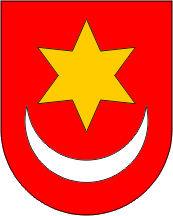 REPUBLIKA HRVATSKAZAGREBAČKA ŽUPANIJAGRAD SVETI IVAN ZELINAGRADONAČELNIKREPUBLIKA HRVATSKAZAGREBAČKA ŽUPANIJAGRAD SVETI IVAN ZELINAGRADONAČELNIKKLASA: 406-02/23-01/23URBROJ: 238-30-02/26-22-3Sveti Ivan Zelina, 21.06.2023.KLASA: 406-02/23-01/23URBROJ: 238-30-02/26-22-3Sveti Ivan Zelina, 21.06.2023.STRUČNO POVJERENSTVOVODITELJIvana Koščec Jardas, mag.iur., v.r.NARUČITELJ: PREDMET NABAVE:PREDMET NABAVE:PREDMET NABAVE:Grad Sveti Ivan ZelinaTrg Ante Starčevića 12 10380 Sveti Ivan Zelinaza uslugu izrade strategije zelene urbane obnove Grada Svetog Ivana Zeline u okviru projekta „Strategija zelene urbane obnove Grada Svetog Ivana Zeline“, referentni broj: NPOO.C6.1.R5.01.0015za uslugu izrade strategije zelene urbane obnove Grada Svetog Ivana Zeline u okviru projekta „Strategija zelene urbane obnove Grada Svetog Ivana Zeline“, referentni broj: NPOO.C6.1.R5.01.0015za uslugu izrade strategije zelene urbane obnove Grada Svetog Ivana Zeline u okviru projekta „Strategija zelene urbane obnove Grada Svetog Ivana Zeline“, referentni broj: NPOO.C6.1.R5.01.0015PONUDBENI LISTPONUDBENI LISTPONUDBENI LISTPONUDBENI LISTPODACI O PONUDITELJUPODACI O PONUDITELJUPODACI O PONUDITELJUPODACI O PONUDITELJUZajednica gospodarskih subjekataDANENENaziv Ponuditelja/članova zajednice ponuditelja uz napomenu koji je gospodarski subjekt ovlašten za komunikaciju s NaručiteljemSjedište Ponuditelja/članova zajednice uz napomenu sjedišta gospodarskog subjekta ovlaštenog za komunikaciju s NaručiteljemAdresa za primanje pošte (ako je različita od adrese sjedišta)OIB (ili nacionalni identifikacijski broj prema zemlji sjedišta gospodarskog subjekta, ako je primjenjivo) Broj računaNavod o tome je li ponuditelj u sustavu PDV-a DADANEAdresa e-pošteKontakt osoba ponuditeljaIme/prezime/funkcija osobe ovlaštene za zastupanje PonuditeljaBroj telefonaBroj telefaksaSudjelovanje PodizvoditeljaDADANEPONUDA br.______________PONUDA br.______________PONUDA br.______________Cijena ponude bez PDV-aCijena ponude bez PDV-aPDVPDVCijena ponude s PDV-omCijena ponude s PDV-omRok valjanosti ponudeRok valjanosti ponudeM.P.M.P.mjesto/datumpotpis osobe ovlaštene za zastupanjepotpis osobe ovlaštene za zastupanjePuni naziv iadresapodizvoditelja:OIB/nacionalniidentifikacijskibroj:Broj računa:Predmet, količina ugovora oJN koji se daje u podugovorVrijednost podugovora (bezPDVa)Postotnidio: (%)